Predložak punomoći za zastupanje pravne osobe u sustavu NPOO fondovieuUputa (obrisati prije potpisivanja punomoći): ukoliko se temeljem punomoći za zastupanje u sustavu NPOO fondovieu  želi ovlastiti više opunomoćenih  osoba, molimo prilagodite dijelove teksta koji se odnose na opunomoćenike.Punomoć mora biti javnobilježnički ovjerena.Punomoć za zastupanje u sustavu NPOO fondovieuKojom ja ______________________________________________________________________________________________________________________________________	(ime i prezime, prebivalište i OIB osobe ovlaštene za zastupanje poslovnog subjekta-opunomoćitelja)kao osoba ovlaštena za zastupanje _________________________________________________________________________________________________________________________________(naziv, sjedište i OIB poslovnog subjekta-opunomoćitelja) ovlašćujem________________________________________________________________________________ (ime i prezime, prebivalište i OIB zaposlenika u poslovnom subjektu-opunomoćenika) za zastupanje (naziv poslovnog subjekta) u sustavu NPOO fondovieu koje obuhvaća neograničena prava izrade, uređivanja, podnošenja i povlačenja obrazaca, uključujući podnošenje projektnih prijava i pojašnjenja tijekom postupka dodjele bespovratnih sredstava, podnošenje zahtjeva za nadoknadom sredstava i ostalih obrazaca koji se podnose u provedbi ugovora o dodjeli bespovratnih sredstava.Ova punomoć se izdaje za zastupanje u sustavu NPOO fondovieu na svim trenutnim i budućim prijavama i ugovorenim projektima ovog poslovnog subjekta. Ova punomoć izdaje se (označiti i ispuniti): Napomena: u slučaju opoziva punomoći opunomoćitelj/ovlaštena osoba prijavitelja je odgovorna za pravovremeno ukidanje korisničkih prava danih ovom punomoći, obavještavanjem korisničke podrške sustava NPOO fondovieu i na e-mail adresu: eu.programi@fina.hrNa neodređeno vrijeme Do datuma:Mjesto, datum i godina izdavanja punomoći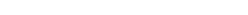 _____________________________________Ime, prezime, funkcija i potpis opunomoćitelja 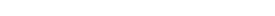 _________________________________________